Publicado en   el 05/01/2015 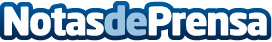 Fomento licita el contrato para la ejecución de diversas operaciones de conservación en carreteras de BurgosDatos de contacto:Nota de prensa publicada en: https://www.notasdeprensa.es/fomento-licita-el-contrato-para-la-ejecucion_1 Categorias: Construcción y Materiales http://www.notasdeprensa.es